Conseil d’administration de la SFHSVendredi 11 janvier 20199h30-16h00Membres présents : C. Vivier, Y. Fortune, D. Gomet, D. Jallat, L. Cardin, T. Bauer, A. Epron, J.F Loudcher, P. Liotard, M. Philippe, L. Robène (retardé, arrivé à 12h30).Membres excusés : Olivier Chovaux (visite HCéRES) Lieu de déroulement du CA : Paris (Université Paris Descartes) salle 31, au 3ème étage de l'UFR STAPS (1 rue Lacretelle 75015 Paris, Métro Porte de Versailles ; pour plus d’informations vous pouvez consulter le site http://www.staps.parisdescartes.fr/L-UFR/Venir-a-l-UFR)Ouverture du CA à 9h45 sous la Présidence de Christian VivierPrésentation de l’ordre du jour et refonte éventuelle en cas de besoin1-Accueil des membres du CA de la SFHS (9h15-9h30)2-Présentation de l’ordre du jour et refonte éventuelle en cas de besoin3-Discussion autour des grandes lignes politiques adoptées par le CA de la SFHS pour les années à venir (Christian Vivier)4-Tour d’horizon des questions relatives à la gestion et au fonctionnement au quotidien du secrétariat de la SFHS (Doriane Gomet)5-Les difficultés inhérentes au changement de domiciliation du compte SFHS suite au passage de témoin entre Natalia Bazoge et Yohann Fortune et réflexions/discussions autour d’une première esquisse de projet de budget 20196-Détermination des postes de VP/mission pour deux années à venir et élection des VP (Christian Vivier)7-Discussions/débats/décisions autour des principaux dossiers en cours (dossier « formations/concours de recrutement » par Thomas Bauer ; dossier « recherche/GDR/ANR/projets européens/muséographie/etc. » par Denis Jallat et Luc Robène ; dossier « CNU 2019 »  par Christian Vivier ; dossier « Carrefours de l’histoire du sport » par Olivier Chovaux ; dossier « site SFHS, communication, veille scientifique et diffusion des informations » par Marion Philippe ; dossier « Projet 2020 : l’Odyssée du sport » par Aurélie Epron et Denis Jallat ; dossier « revue scientifique SSS » par Jean-François Loudcher ; dossier « Journées d’études » ; etc.)8-Réflexions relatives aux projets futurs et boîte à idées9-Questions diversesDiscussion autour des grandes lignes politiques adoptées par le CA de la SFHS pour les années à venir (Christian Vivier)Christian Vivier propose à la discussion les grandes lignes politiques sur lesquelles il souhaite engager le fonctionnement et le développement de la SFHS pour les quatre années à venir :Les quatre premières lignes s’imposent comme une évidence et un simple rappel1er axe : défendre les intérêts scientifiques, épistémologiques, institutionnels et professionnels de l’histoire et des historiens du sport devant les instances nationales et internationales par la participation et la représentation de la société savante lors de la mise en place de différentes commissions et conseils décisionnaires (CNU, commission des programmes des concours, réflexions sur les concours de recrutement des enseignants d’EPS, GDR CNRS JO 2024, etc.).2ème axe : veiller à la meilleure circulation possible de l’information en direction des adhérent.es de la société savante et de la communauté scientifique et universitaire3ème axe : assurer un fonctionnement démocratique et faire du CA et de la SFHS un espace de débat et de discussion grâce à la multiplication des consultations des membres et à leur participation aux décisions dans la mesure du possible (ex. CNU, concours de recrutement des enseignants EPS, GDR, etc.).4ème axe : Valoriser les projets collectifs scientifiques, épistémologiques et professionnels et soutenir toute initiative jugée pertinente pour la communauté historienne permettant de regrouper les forces vives des adhérent.es et de faire de la Société française d’histoire du sport un lieu de sociabilité et d’échanges en poursuivant les actions scientifiques menées depuis plusieurs années (énumérer les actions Carrefours de l’histoire du sport, journées d’études, etc.).Les lignes suivantes représentent des directions nouvelles pour la SFHS5ème axe : Accroître le rayonnement scientifique de la SFHS en favorisant les actions et projets collectifs des membres de la SFHS et en faisant en sorte que cette société savante devienne force de propositions de programmes scientifiques et de dépôts de projet de recherche dans le domaine de l’histoire du sport au niveau national (projets muséographiques, projets ANR par exemple, projet UOH sur le sport en France, etc.) ou international/européen (projet H 20-20).6ème axe : Proposer la mise en œuvre d’une formation (université d’été) ou d’un Master international de recherche (MIR) en histoire du sport porté collégialement par la SFHS réunissant les membres intéressés et leurs universités permettant l’inscription des étudiant.es dans chaque établissement et la réunion des moyens des établissements partenaires.Tour d’horizon des questions relatives à la gestion et au fonctionnement au quotidien du secrétariat de la SFHS (Doriane Gomet)Gestion des adhésionsD. Gomet prend la parole pour faire l’état des lieux du fonctionnement du secrétariat. Elle indique en premier lieu avoir récupéré le fichier des nouvelles adhésions et reconduction d’adhésion auprès de J.- F. Loudcher, organisateur des Carrefours d’histoire du sport d’octobre 2018. Ce dernier précise qu’il a été difficile de compiler l’ensemble des informations nécessaires eu égard à l’organisation conjointe du colloque du CESH et des Carrefours. Le nombre d’adhérent.es est de 96 personnes au 11 janvier 2019 ce qui représente une augmentation non négligeable. Afin de rendre plus simple la gestion des adhésions et ré-adhésion, C. Vivier propose que toutes celles prises à l’occasion des Carrefours le soient pour deux ans. Pour les membres désirant rejoindre la SFHS en cours d’année, il leur sera laissé la possibilité d’opter pour un ou deux ans. La décision est adoptée à l’unanimité.Les tarifs des adhésions sont rappelés : pour les enseignant.es et enseignant.es-chercheur.es : 50 euros pour deux ans, 25 euros par an ; pour les étudiant.es : 30 euros pour deux ans, 15 euros par an. Diffusion des informations en interneAfin de porter à la connaissance des membres de la SFHS toutes informations relatives aux activités scientifiques autour de l’histoire du sport, il est décidé de reconduire le fonctionnement existant depuis plusieurs années : tout membre de la SFHS peut prendre contact avec D. Gomet pour faire connaitre l’organisation d’un évènement scientifique (Journée d’études, colloque, etc.), la publication d’un ouvrage ou d’un numéro spécial ayant pour thème l’histoire du sport. Trois moyens de diffusion seront utilisés : le mailing list, le site internet et facebook. Afin de faciliter ce travail, il est demandé aux adhérent.es de bien vouloir accompagner leur demande d’un court texte. Les difficultés inhérentes au changement de domiciliation du compte SFHS suite au passage de témoin entre Natalia Bazoge et Yohann Fortune et réflexions/discussions autour d’une première esquisse de projet de budget 2019Difficultés liées au changement de domiciliationYohann Fortune expose les problèmes qu’il a rencontrés pour domicilier le compte bancaire à Rennes et non en Isère : le choix de l’organisme bancaire n’est pas évident et, suivant les banques, il est demandé plusieurs signatures pour procéder au transfert du compte. Après discussion, il est décidé que Y. Fortune ouvrira un nouveau compte à La Poste en Ille et Vilaine si le changement de domiciliation ne peut pas se faire simplement. Une fois cela réalisé, N. Bazoge transfèrera le solde de l’ancien compte vers ce dernier.Afin de faciliter les remboursements de frais de déplacement pour ce CA, il est demandé aux membres d’envoyer leurs justificatifs à l’ancienne trésorière qui s’en chargera et au nouveau trésorier pour qu’il les enregistre.  Réflexion sur les prochains CA : Les coûts liés à l’organisation d’un CA constitue une part importante du budget annuel de la SFHS. Si Paris s’avère un lieu géographiquement idéal, le prix des billets de train est lui conséquent.  D’un autre côté, les membres du CA sont unanimes sur l’importance de telles rencontres comme sur les effets pervers de réunions en visio ou par skype. Il est décidé de maintenir a minima une réunion regroupant l’ensemble des membres par an. Par ailleurs, sa planification doit être, autant que faire se peut, largement anticipée et corrélée à un évènement scientifique auquel plusieurs membres participent. Suivant cette logique, le prochain CA est fixé au mois de septembre 2019 lors du colloque du CESH à Lausanne (12 au 14 septembre).Réflexion autour du budget pour l’année 2019 et pour l’année 2020 : C. Vivier rappelle que l’état des finances est positif, l’exercice 2018-2019 se terminant sur un solde excédentaire de 5 100  euros. D. Gomet rappelle que les principales dépenses à prévoir portent sur les déplacements, les frais de relecture de la revue Sciences sociales et sports et la gestion du site internet. Une fois l’ensemble des adhésions encaissées, Y. Fortune se propose de faire un bilan à partir duquel un budget 2019 et 2020 pourra être établi. Détermination des postes de VP/mission pour deux années à venir et élection des VP (Christian Vivier)Comme il en avait été question lors de la première réunion ayant suivi l’AG de la SFHS en octobre dernier intégrant les six nouveaux membres élus du CA de la SFHS, Christian Vivier propose de faire en sorte que tous les membres ayant en charge un dossier/mission pour les deux années à venir prennent le titre de vice-président. Après discussion, le CA valide les fonctions suivantes :-Vice-Président « concours » : Thomas Bauer Les missions confiées à T. Bauer, qui sera secondé dans celles-ci par D. Gomet, portent sur la défense des enseignements d’histoire dans le cadre des cursus STAPS. Le levier des concours de recrutement des enseignants (CAPEPS, agrégation externe et agrégation interne) est, sur ce point, fondamental. Aussi, il aura en charge de renforcer les liens avec l’Inspection générale, d’aller à la rencontre des partenaires institutionnels pour expliciter l’importance de ce registre de savoirs dans la formation des futurs enseignants d’EPS et le développement de leurs compétences. -Vice-Président « recherche » : Luc RobèneL. Robène a pour mission de réfléchir à la façon d’accompagner la recherche en histoire du sport. Si l’obtention de contrats de recherche de type ANR ne peut être visée, rien n’interdit la SFHS d’être force de proposition et de fédérer les énergies de collègues rattachés à des laboratoires différents. Une piste émerge des discussions : définir, si possible, des thèmes ou des idées de recherche innovantes, originales, dépassant les thèmes classiquement abordés. Ces derniers seraient proposés aux adhérents et pourraient déboucher sur des collaborations. -Vice-Présidente « patrimoine et muséographie » : Aurélie EpronA. Epron a pour mission de se rapprocher des institutions et des musées pour lancer des projets et collaborations mettant en valeur le patrimoine sportif au sens large du terme. Ses démarches peuvent aboutir à l’organisation d’expositions comme à la publications d’ouvrages.	Elle est par ailleurs chargée de suivre le dossier « l’Odyssée du sport » présenté par R. Mesnil.-Vice-Président « Évènements scientifiques » : Olivier Chovaux (à confirmer)O. Chovaux a en charge les Carrefours du sport (suivi de l’organisation, prix P. Arnaud, publication, etc). Il est aussi missionné pour impulser, dynamiser ou suivre l’organisation d’évènements scientifiques (journées d’études, colloques, etc.). -Vice-Présidente communication » : Marion PhilippeM. Philippe prend en charge tout ce qui concerne la communication extérieure (avec les institutions, les médias, etc.). Elle relaiera à des interlocuteurs ciblés les informations concernant les évènements de la SFHS. Sa mission consiste également à étendre le réseau sur lequel la société savante pourra s’appuyer. -Vice-Président chargé de la « revue scientifique SSS » : Jean-François LoudcherJ.-F. Loudcher est reconduit dans ses missions auprès de la revue Sciences Sociales et Sport en tant que rédacteur en chef adjoint pour les textes en histoire. Il reste donc en étroit contact avec C. Erard, rédactrice en chef, et fait porter la voix de la SFHS auprès du comité de rédaction. -Vice-Président « formations » : Denis JallatDenis Jallat prend en charge les réflexions et actions autour de la formation à la recherche en histoire. Ses dossiers principaux portent sur la mise en place d’universités d’été et l’organisation de séminaires de travail réservés aux doctorant.es et étudiant.es en master lors des colloques. L’enjeu principal consiste à apporter un appui supplémentaire aux étudiant.es dans leur parcours de jeunes chercheur.es. -Vice-Président « Étudiants- Étudiantes» : Lise CardinLise Cardin reste, comme lors du précédent mandat, responsable des relations auprès des étudiants et étudiantes. En relation avec le vice-président chargé des formations, elle a pour rôle de faire remonter les demandes des étudiants, de ventiler auprès de ces derniers les informations relatives à l’actualité de la recherche en histoire. -Vice-Président chargé des relations internationales : Philippe LiotardChristian Vivier demande à tous les vice-présidents de rédiger un petit texte sous quinze jours pour animer leur mission. Discussions/débats/décisions autour des principaux dossiers en cours-Dossier « formations/concours de recrutement » par Thomas BauerThomas Bauer prend la parole. Il rappelle l’importance que revêt l’épreuve d’écrit 1 dans le maintien des enseignements d’histoire dans les cursus STAPS, et, par voie de fait, dans le nombre de postes des enseignant.es-chercheur.es ouverts en histoire. Il voudrait réussir à faire la démonstration des compétences effectives que cet écrit développe chez les étudiant.es. Les réponses des formatrices et formateurs au questionnaire qu’il a envoyé à tous les centres de formation à la fin de l’année 2018 montrent que cet écrit permet, selon elles/eux, d’acquérir une culture générale, de maîtriser la langue française, de construire une identité professionnelle commune, de situer son action dans le temps, d’avoir une pensée critique et de construire un discours.Un document présentant les principales données est en cours de rédaction et devrait être présenté et diffusé en septembre au moment de la réunion des concours.-Dossier « recherche/GDR/ANR/projets européens/muséographie/etc. » par Denis Jallat et Luc RobèneLa SFHS a décidé d’être présente pour la communauté des historien.nes. Les enjeux sous-jacents restent encore flous. Les membres du CA feront un compte rendu de la réunion du 17 janvier très rapidement. -Dossier « CNU 2019 » par Christian VivierC. Vivier prend la parole. Il rappelle combien les enjeux liés au CNU sont importants pour la communauté des chercheur.es en histoire du sport. La SFHS doit impérativement se positionner et être force de propositions. Il signale que pour la prochaine campagne, le nombre de postes est porté à 36. Concernant le calendrier, il indique que depuis le 7 janvier, il est demandé aux sociétés savantes de faire remonter des candidatures. Le rassemblement des sociétés savantes (AFRAPS, SFHS, 3SLF, LARIS, SFMS, SFPS) est très bien engagé et devrait renforcer l’impact des SHS. Sur ce point, le résultat du questionnaire envoyé aux adhérent.es montre clairement que les membres de la SFHS sont favorables à ce registre de rapprochement (100% de réponses positives). Pour les sondé.es, une telle stratégie permet en effet de faire face à l’hégémonie des sciences dures et donc de mieux défendre les sciences humaines et sociales. Les adhérent.es soulignent néanmoins qu’il conviendra d’être vigilant et de bien porter la voix de la SFHS, ce dont C. Vivier se porte garant. C. Vivier expose ensuite la liste des personnes intéressées pour se présenter au CNU. Chez les MCF, 7 personnes se sont manifestées : J. Vincent (mais uniquement si besoin), J.N Renaud (si besoin et seulement dans deux ans), P. Charitas, J. Fuchs, T. Bauer, D. Gomet (mais problème car MCF dans le privé) et A. Epron. Pour la liste PU, il y aurait : P.O Schut, J.F Loudcher, J. Saint-Martin, C. Vivier (non éligible). C. Vivier se propose de contacter rapidement M. Attali, T. Froissart et T. Terret pour compléter cette seconde liste. -Dossier « Carrefours de l’histoire du sport » par Olivier ChovauxDossier non abordé en raison de l’absence de O. Chovaux.-Dossier « site SFHS, communication, veille scientifique et diffusion des informations » par Marion PhilippeM. Philippe prend la parole et souligne son souhait d’améliorer la visibilité de la SFHS vers l’extérieur. Au regard de la diffusion des informations, il est décidé que D. Gomet s’occupera de celle-ci à l’adresse des adhérent.es de la SFHS (mail, réseaux sociaux, site) tandis que M. Philippe développera des moyens de communications vers les partenaires sociaux, les autres associations, etc. Elle vient par ailleurs en appui de P. Liotard et D. Gomet pour la gestion du compte facebook. -Dossier « Projet 2020 : l’Odyssée du sport » par Aurélie Epron et Denis JallatR. Mesnil et sa famille ont un projet de visiter 5 continents en défendant l’idée du sport éducatif. Il a formulé une demande pour savoir si la SFHS pouvait l’accompagner en offrant des compétences, une caution et une expertise autour de l’histoire du sport de chacun des pays dans lequel il passe. Sur le plan financier, il a budgété 5 000 euros pour le travail que cela demanderait à la SFHS. Le CA est globalement favorable mais des zones d’ombre demeurent. La décision est prise de lui demander de préciser davantage son projet. -Dossier « revue scientifique SSS » par Jean-François LoudcherJ. Loudcher fait le bilan de la revue Sciences Sociales et Sports. Il indique que le comité de rédaction s’est agrandi l’an dernier avec un nouveau sociologue et un nouvel historien. Pour l’histoire, D. Gomet est ainsi venue rejoindre l’équipe. Sur le plan de la publication, 7 articles ont été soumis en 2018, 6 ont été acceptés et un refusé. Un numéro spécial est en préparation sur la thématique Jouets et Sports. - Recherches L. Robène évoque la difficulté à gérer la mission « recherche » par le biais d’une société savante. Il faut réussir à spécifier un rôle à la SFHS. Or, ce sont les laboratoires et les Universités qui en sont les porteurs. Il faudrait réfléchir à une vraie idée, qui pourrait constituer un axe de recherche transcendant la logique des laboratoires et fédérer une communauté. Un échange suit sur la définition d’une « idée innovante ». Le dossier reste ouvert. Fin de la réunion à 16h00.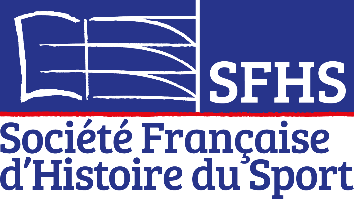 